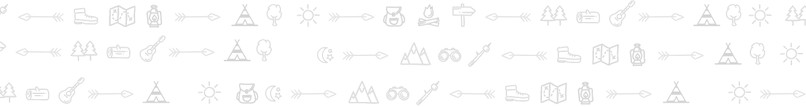 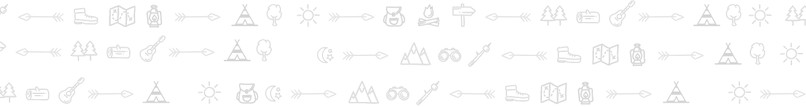 Nombre de participants / personnes touchés (mineurs / majeurs ; filles / garçons ; EEDF / hors-EEDF) : Evaluation en fonction des objectifs spécifiques (atteints, partiellement ou non atteints,pourquoi ?) : Points de satisfaction : Points d’amélioration possible pour un autre projet national similaire : Qualité de l’accompagnement par la CME : bénéfices, intérêts : Bilan comptable : 